Obec Vieska nad Žitavou, Vieska nad Žitavou 64, 951 52 Slepčany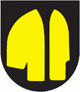 Zverejnenie  e-mailovej adresy na doručenie žiadosti o vydanie hlasovacieho preukazuemail: vieskanz@azet.skUvedená e-mailová  adresa je určená na doručovanie žiadosti o vydanie hlasovacieho preukazu na základe zákona č. 180/2014 Z. z. o podmienkach  výkonu volebného práva a o zmene a doplnení niektorých zákonov a v súlade so schváleným harmonogramom organizačno-technického zabezpečenia volieb do Európskeho parlamentu, ktoré sa majú konať dňa 08. júna 2024. 